Phiếm Loạn 					Số 5					  Cuộc xâm lăng Ukraine của Nga đến nay đúng ba tháng (24 tháng hai – 24 tháng 5 – 2022). Trong “phiếm loạn” số 3 tôi đã khẳng định “xét về mặt chiến lược thì Nga đã hoàn toàn thất bại”.Tôi vẫn giữ quan điểm đó trước sau như một dù cho mai này Nga có chiếm được một vài thôn làng và giết thêm nhiều người dân vô tội ở Ukraine. Phiếm loạn kỳ này xin được nhắc đến một chút Việt Nam, nếu không lại có kẻ cho mình là vong bản...vong thân... dễ đưa đến vong mạng...Còn vài ngày sót lại của tháng 5 nên chỉ viết đến chuyện có liên quan đến tháng 5. Nhưng chỉ xin nêu hai việc. Việc thứ nhất cũng hơi xưa nhưng cũng cần nhắc lại để đừng quên. Việc thứ hai vừa mới xảy ra trong trung tuần tháng 5 này. Đó là trong tháng 5 có sinh nhật của một người Việt Nam mang họ Hồ, họ này là cái họ “dổm” chứ cái họ do tía mẹ đặt cho thì ông ta đã đem liệng ở đâu đó bên Tàu hay bên Nga hồi đầu thê kỷ thứ hai chục. Tháng 5 lại có chuyện me xừ “tướng đầu” của nước Xã Việt cùng một mớ quan bự sang Hoa Kỳ và đã để lại dư âm văn hóa Pác Bó khiến cho dân Việt tại xứ Cờ Hoa phải chạy đi mua thuốc chống ói...CHUYỆN THỨ NHẤTTháng 5 là cơ hội cho hơn năm triệu đảng vẹm tiếp tục ca ngợi họ Hồ ra rả suốt cả tháng, nào là “bác hồ là danh nhân văn hóa thế giới”, nào là bác nói được 29 (hai mươi chín) ngoại ngữ và nhiều loại ngôn ngữ tâng bốc khiến bác chui ra khỏi mồ để bay lên khỏi chín tầng mây xanh...Dựa trên cả ngàn trang tài liệu vẹm: Năm 1987 tổ chức văn hóa giáo dục của liên hiệp quốc gọi tắt là Unesco công nhận ông Hồ là “danh nhân văn hóa thế giới!”. Thưc ra cơ quan này chưa bao giờ tôn vinh bất kể người nào thế gian này là “danh nhân văn hóa thế giới” cả mà chỉ nhắc tới ngày sinh nhật của một số nhân vật nổi tiếng. Riêng Việt Nam đã có hai vị được Unesco nhắc tới để kỷ niệm ngày sinh của hai vị này. Đó là Cụ Nguyễn Du nhân sinh nhật lần thứ 200 và Cụ Nguyễn Trãi nhân sinh nhật lần thứ 600. Ngoài ra, Unesco cũng kỷ niệm đánh dấu 650 năm ngày mất của Cụ Chu Văn An. Do vẹm yêu cầu nên Unesco có nhắc đến tên ông Hồ nhân ngày sinh nhật của ông ta vào năm 1987. Chỉ có vậy thôi! Thế mà bộ máy tuyên truyền vẹm trong suốt mấy chục năm qua cứ há họng la làng rằng ông Hồ là “danh nhân văn hóa”  - một danh hiệu không hề có của Unesco.Cứ cho ông Hồ là “danh nhân vân hóa”, thì thành tích văn hóa của ông ta đã được loài người biết đến như sau: Một: Cóp nguyên câu trong bản tuyên ngôn độc lập của Hoa Kỳ vào tuyên nguyên độc lập của nước Việt Nam Dân Chủ Cộng Hòa do chính mồm ông ta bô bô đọc hôm 2 tháng 9 – 1945 tại Ba Đình, Hà Nội. Câu đó như thế này: “Tất cả mọi người sinh ra đều có quyền bình đẳng. Tạo hóa cho họ những quyền không ai có thể xâm phạm được. Trong những quyền ấy, có quyền được sống, quyền tự do và quyền mưu cầu hạnh phúc…”. Chưa hết! Cũng trong Tuyên ngôn độc lập, ông còn chôm câu: “Mọi người sinh ra tự do và bình đẳng và luôn luôn được tự do và bình đẳng” trong “Tuyên Ngôn Nhân Quyền và Dân Quyền Pháp năm 1789 (không phải năm 1891 như ông Hồ đọc)Hai: Nói về sự nghiệp “trồng người” của ông Hồ thì vẹm coi câu nói “vì lợi ích trăm năm thì phải trồng người” của ông ta như là một câu thánh kinh nên họ hùa nhau mổ xẻ, học tập và cũng cho ông Hồ sướng tới trời xanh. Đây cũng là một câu mà ông Hồ đã chôm chỉa một phần câu nói của ông Quản Trọng, tể tướng nước Tề thời Xuân Thu bên Tàu. Ông Quản Trọng nói:                         Nhất niên chi kế mạc như thụ cốc  (kế hoạch một năm thì trồng lúa)	   Thập niên chi kế mạc như thụ mộc (kế hoạch mười năm thì trồng cây)         Bách niên chi kế mạc như thụ nhân (kế hoạch trăm năm thì trồng người). 	 Kể ra ông Hồ cũng có tài…không biết nên gọi là tài gì??Ba: Ông Hồ được vẹm cho là tác giả của cuốn ‘Nhật Ký Trong Tù” (Ngục Trung Nhật Ký) với 131 bài thơ viết bằng chữ Hán, nội dung viết về cảnh ngục tù khi ông bị nhốt tại Trung Hoa dưới thời Tưởng Giới Thạch. Các nhà văn nhà thơ lớn bé của miền Bắc đã thi nhau phân tích, mổ xẻ “Nhật Ký Trong Tù” và coi đây là một “đại tác phẩm” đã được in ra hàng triệu bản mà cũng không đủ cho “quần chúng” đọc!Nhưng mọi việc làm của bọn văn nô thi nô như Tố Hữu, Đặng Thái Mai, Nam Trân…du có lấp liếm, che giấu những “khuyết tật” đầy dẫy trong tập thơ đến mấy…rồi cũng bị đem ra ánh sáng xem ai mới là tác giả của “Ngục Trung Nhật Ký”. Trong cuốn sách có tựa đề “Hồ Chí Minh Không Phải Là Tác Giả ‘Ngục Trung Nhật Ký’ của giáo sư Lê Hữu Mục. Với 156 trang giấy, giáo sư Lê Hữu Mục đã lật tẩy họ Hồ là tay chôm nguyên tập thơ của người khác có tên là “Già Lý” ở tù chung với họ Hồ. Nhiều tác giả trong nước, mấy chục năm qua cũng có vô số bài viết cho rằng ông Hồ là người “có công ăn cắp” Nhật Ký Trong Tù.Bốn: Khi Nguyễn Tất Thành hoạt động cùng với các ông Phan Văn Trường, Nguyễn Thế Truyền trong Hội Những Người Yêu Nước tại Pháp. Ba người đã dùng cái tên chung là “Nguyễn Ái Quốc” trên các bài viết, văn bản gửi cho chính phủ Pháp hoặc cho đăng báo. Họ Hồ đã cướp tên “Nguyễn Ái Quốc” làm tên riêng cho mình bằng những xảo thuật trí trá mà tiếng dân gian gọi là “lưu manh” hoặc “gian xảo”. Ông Hồ có biệt tài…Năm: Các thế hệ học sinh - sinh viên tại Việt Nam buộc phải học một tác phẩm nổi tiếng của tác giả Trần Dân Tiên. Trần Dân Tiên viết cuốn : “Những Mẩu Chuyện Về Đời Hoạt Động Của Hồ Chủ Tịch”. Sau người ta khám phá ra Trần Dân Tiên chính là Hồ Chí Minh chứ không phải cha căng chú kiết nào khác. Ông Hồ có thể là “nhà vô địch” về chôm chỉa văn viết và chữ nói và sáng tác của thiên hạ như đã trình bày ở trên. Chưa hết! Ông ta còn biến câu nói của tổng thống Mỹ Kennedy “Đừng bao giờ đòi hỏi đất nước có thể làm gì cho chúng ta mà hãy tự  hỏi chúng ta có thể làm gì cho đất nước” thành “…nhiệm vụ của thanh niên không phải là đòi hỏi nước nhà đã cho mình những gì, mà phải tự hỏi mình đã làm gì cho nước nhà…” Chỉ cần thêm vài chữ, bớt vài chữ của thiên hạ là sẽ thành “tư tưởng” và “văn hóa” Hồ Chí Minh ngay! Tuyệt cú mèo!Sáu:  Một người “có văn hóa” thì ngoài lời nói và chữ viết (tác phẩm) “nếu có” cũng làm sao để cho thiên hạ biết mình là người “có văn hóa”. Đằng này ông Hồ, ngay lý lịch về năm sinh của mình cũng đã tự mình đổi thay như chong chóng gặp gió nồm….chẳng hạn như khi nộp đơn xin làm tay sai cho Pháp ở trường hành chánh thuộc địa năm 1911 thì ghi năm sinh là 1892. Tại ty cảnh sát Paris khai sinh ngày 18 tháng 1 – 1895. Đơn xin vào hội Tam Điểm 1922 thì ghi ngày 15 tháng 2 – 1895. Mật thám Pháp điều tra tại làng Kim Liên thấy ghi là tháng tư 1894…Sứ quán Liên Xô tại Bá Linh ghi ngày 15 tháng 2 – 1895 (giống trong đơn xin vào hội Tam Điểm). Ngày 19 tháng 5 – 1946 treo cờ đón toàn quyền D’ Argenlieu thăm Hà Nội sau thỏa hiệp 6 tháng 3 thì ông Hồ bảo quần chúng rằng “treo cờ để mừng sinh nhật của ông ta”. Trên thế gian này chắc không có ai “nham nhở” bằng ông Hồ. Biết đâu ông Hồ đã có một người “cha hoang”, một người “mẹ hoang” nên cả “tên họ lẫn tên cũng đều “hoang” luôn.Bảy: Nếu là một nhà văn hóa thực sự, người đó phải có một đời sống lành mạnh, trong sáng kèm theo phẩm chất đạo đức tối thiểu. Ông Hồ thì không cần những thứ đó như chuyện nhỏ: lấy cô Nguyễn Thị Xuân đẻ ra Nguyễn Tất Trung, sau cho thủ hạ giết “vợ” và không thừa nhận con… Tám: Cứ đến ngày sinh “dổm”của ông Hồ, vẹm lại nhai lại bài “bác hồ biết nhiều thứ tiếng…”. Dạo vem mới tràn vô Miền Nam chúng đánh trống thổi kèn rêu rao rằng “Bác Hồ biết 11 (mười một) thứ tiếng.  Chuyện thế kỷ 20 là thế nhưng chỉ có ma mới tin! Bước qua thế kỷ 21 có ông quan lý luận (đồng nghĩa với bốc phét) với danh hiệu “tiếm sĩ” (viết lại cho rõ: Tiếm sĩ) tên Hoàng Chí Bảo phán: Bác Hồ biết 29 thứ tiếng! Nghe mà phát ớn cả xương sống! Đọc một trong những trang tài liệu về chuyện này thấy ghi như sau: bác Hồ biết các thứ tiếng Anh, Pháp, Trung Hoa, Ý, Đức, Nga, Tây Ban Nha, Bồ Đào Nha, Thái, Ả Rập và nhiều dân tộc thiểu số Việt Nam…Không thấy quan bốc Hoàng Chí Bảo liệt kê hết 29 thứ tiếng mà ông Hồ biết. Suy diễn: có lẽ kể từ ngày 2 tháng 9 – 1969 là cái ngày ông Hồ về chầu Các Mác Lê Nin cho đến nay, ông Hồ đã được hai ông tổ dạy thêm cho 18 thứ tiếng nữa, vị chi là 29 như quan bốc phán…Giả thuyết khác: 18 thứ tiếng mà bác Hồ học được dưới đia ngục cũng có thể là 18 thứ tiếng của các sắc dân thiểu số tại Việt Nam như tiếng Mường, Thái, Thổ, Hrê, Khmer, Chơ Ro, Koho, Xê Đăng, Mạ, Nùng, Tày, Dao, Chàm, Lô Lô, Hmông, Gia Rai, Ra Đê, Xê Chiêng.Chuyện về cuộc đời của ông Hồ có lẽ mang ra kể cho các học sinh lớp mẫu giáo, các lớp bậc tiểu học là thíc hợp nhất. Những lời bốc của “tiếm sĩ “ Hoàng Chí Bảo nên đưa vào sách giáo khoa các lớp này.Kết về phần ông Hồ: Vẹm (chứ không phải Unesco) tôn ông Hồ là “danh nhân văn hóa thế giới” tức là kéo các Cụ Chu Văn An, Nguyễn Trãi và Nguyễn Du xuống ngang hàng với ông Hồ. Đây là một trọng tội đối với Tổ tiên.				CHUYỆN THỨ HAIMột: Là chuyện me xừ “tưởng thú” Phạm Minh Chính dắt một bầy quan chức cao cấp sang Hoa Kỳ để dự họp các nước Đông Nam Á. Chuyện xảy ra trong mấy ngày phái đoàn ở Mỹ khiến cho không ít người quan tâm, người ngoài nước lẫn trong nước. Mọi người đều bàng hoàng và sửng sốt khi nghe và thấy được những gì khi phái đoàn của nước Việt Xã Nghĩa tụm nhau trong một góc của căn phòng và tranh nhau phun ra loại chữ nghĩa đã được hình thành ở hang Pác Bó vào thập niên 40 của thế kỷ trước…Những chữ đầu tiên được nghe từ ông cựu tướng công an nay là “tưởng thú” nói oang oang rằng: “…rõ ràng, sòng phẳng, mẹ nó…sợ gì đâu…” rồi tiếp tục “Mẹ…cái thằng cha này…Bỏ mẹ hết tất cả…” và cả đám đứng cười hô hố…rất ư là vô tư. Tên “răng hô mã tấu ngoặm thịt bò dát vàng thì: “thằng này thằng nọ…” khi nhắc tới một viên chức Mỹ tên là Matt Pottinger…và “nó đang ở trong phòng nó nghe đấy, sợ gì đâu…”. Đại sứ vem thì: “mình nói nó, nó cũng phải ngại…” và vô số chữ nghĩa như thế có dịp tuôn ra trên đất Mỹ vì có lẽ chúng cho rằng ở Mỹ thiếu loại ngôn ngữ ngoại giao xã hội chủ nghĩa để nghe cho vui tai!Nhiều trang trên các mạng xã hội trong cũng như ngoài nước cho rằng những lời của “tưởng thú” Việt Nam là ngôn ngữ “đường phố”, ngôn ngữ “kẻ chợ”, ngôn ngữ “đá cá lăn dưa”, ngôn ngữ “mò cua bắt ốc”, ngôn ngữ “bến xe”, ngôn ngữ “đầu đò”… Có một bài viết từ Việt Nam của một nhạc sĩ viết về tiểu sử của ông “tưởng thú” nhắc lại dạo còn bé khi “tưởng thú” phụ cha mẹ trong việc đưa đò ở bến sông, ông ta là người mời, đưa khách xuống đò và trong làng ai cũng biết nên dân ở xã Hoa Lộc, tỉnh Thanh Hóa gọi ông ta một cái tên đáng yêu là “chính đầu đò”. Thứ ngôn ngữ mà ông “tưởng thú” xử dụng ở Mỹ đúng là ngôn ngữ “đầu đò” vậy! Nhưng xét cho kỹ thì loại ngôn ngữ như thế thuộc phạm trù văn hóa phát xuất từ hang Pác Bó, đừng gán cho những người ở “đường phố”, “kẻ chợ”, “bến xe” hay “đá cá lăn dưa” mà oan cho họ tội nghiệp.Hai: Vẹm tại Mỹ tổ chức một cuộc gặp gỡ trước “quần…chúng” để “tưởng thú” đến nói chuyện bốc phét. Quần.. chúng ở đây là vợ chồng con cái của các vẹm đang làm việc tại Mỹ, các ru - học – sinh được đài thọ bởi ngân sách nhà nước, các vẹm nằm vùng, các rư loạn viên hải ngoại và kể cả vài trự mặc áo vàng đầu cạo trọc…Tại thủ đô Hoa Thịnh Đốn. “Tưởng thú” bốc phét: “Thành công của người Việt Nam ở nước ngoài là do đường lối đối ngoại của đảng và nhà nước…”. Câu này khỏi cần phiếm loạn dài dòng mà chỉ ngắn gọn: “Chính đầu đò” học rất thuộc bài hay nói cách khác là học tập theo gương bác Hồ nên rất rành ngón nghề “nhận vơ” “chôm chỉa”. Đảng và nhà nước của ông đã thẳng tay truy sát dân chúng Miền Nam từ 30 tháng tư 75 khiến cả triệu người phải bỏ mạng sống trong rừng sâu, dưới lòng biển cả để tìm đến các vùng đất tự do với hai bàn tay trắng, thành công là của những người trốn chạy ra khỏi cái đảng của ông, ra khỏi cái nhà nước của ông chứ không bao giờ do “đường lối đối ngoại Pác Bó của cái đảng của ông đâu! Hoang tưởng vừa vừa thôi nhé…Có nên đặt thêm cho ông một tên mới là “Chính nằm đáy giếng” chăng?Ba: “Chính đầu đò” nói với vẹm đại sứ: “Liệu chúng ta có thể đề nghị phía Mỹ có thể công nhận người Việt ở Mỹ là cộng đồng dân tộc thiểu số không?”. Ô hay! Những người Việt Nam không cộng sản ở Mỹ là những công dân Mỹ tự do với đầy đủ các quyền lợi và nghĩa vụ, hà cớ gì mà phải xin làm “người thiểu số?”. Nước Mỹ cũng không hưởn đề làm “chuyện ruồi bu” đó. Càng nói, càng bốc phét thì thiên hạ càng thấy ông là một kẻ kém trí, thiếu não nếu không muốn nói là “ngu xuẩn”. Ông nên chia bớt “cái ngu” cho đồng đảng của ông là vừa, chớ có tham lam ôm nó một mình. Ở Mỹ không hề có dân tộc đa số hay dân tộc thiểu số, tất cả đều là người Mỹ tự do. Hay là ông muốn xin cho cái đám thiểu số nằm vùng khoái xơi “bơ thừa sữa cặn” mà ông đã ra công gài cắm ở đây mấy chục năm nay?Bốn: Không thể dùng những đại danh từ và tĩnh từ tương đối “tử tế” nào để nhắc đến những kẻ trong phái đoàn cao cấp của chính phủ Việt Xã khi đến Hoa Kỳ. Vì bọn họ (chữ kẻ và chữ bọn coi bộ cũng tử tế lắm) đều là một đám sở hữu những cái mồm khoác lác, bốc phét, cái trí nông cạn, cái đầu dơ bẩn, lòng dạ tham tham, ứng xử quê kệch…vân vân và vân vân vân… Giữa tháng 5 cả bọn kéo nhau vào thăm trường đại học Harvard, tổng cộng là 13 tên. Theo VnExpress của Việt Xã, một viên chức tại đại học Harvard đã phát biểu như sau: “Trong số 12 bộ trưởng trong phái đoàn thì có đến sáu (6) người đã tốt nghiệp tại đại học Harvard!”. Ghê thật! Tìm hết trên những trang của Harvard hay báo chí Mỹ thì không thấy có tin này. Sao vậy? Giải lý đơn giản thôi: “Bốc phét là nghề của chàng” nên miễn bình loạn gì thêm. Nhưng theo thiển ý thì thường tình khi có một cựu sinh viên trở về trường cũ để thăm thì chắc chắn phải có màn giới thiệu để cho “các “cựu sinh viên” lộ diện để cho thiên hạ biết mặt vì thủ tục đó sẽ làm tăng thêm phần giá trị cho trường, hơn nữa những “cựu sinh viên” này lại là những quan chức cấp cao của một quốc gia! Hoàn toàn không có chuyện này! Với VnExpress thì đã làm một việc “đại ngu xuẩn” khi phịa tin này. Nếu thật sự có sáu (6) quan chức vẹm tốt nghiệp từ Harvard thì tại sao không nêu tên cả sáu tên bộ trưởng này cho chín chục triệu dân Việt Nam cùng sướng tập thể với nhau? Các chứng chỉ tốt nghiệp đâu? các mảnh bằng đâu? và nhiều hình ảnh lúc đi học đâu? Đây là dịp để phô trương thanh thế kiến thức của các cán lớn tại sao VnExpress không làm? Kết luận kiểu Phạm Minh Chính: mẹ…có  đâu mà làm…Năm: Nói về cuộc xâm lược của Nga ở Ukraine “tưởng thú” nhà ta cất giọng của con cháu Khổng Tử: “Chọn chính nghĩa chứ không chọn bên”. Ông hãy mang kính ba bốn tròng để đọc định nghĩa hai chữ “chính nghĩa” trong tự điển do Viện Ngôn Ngữ Học xuất bản năm 2005 ở trang 162 như sau: “Chính nghĩa là điều chính đáng, cao cả, hợp đạo lý…”. Trong một tự điển khác của nhà xuất bản Khoa Học Xã Hội xuất bản năm 2004, trang 171 định nghĩa hơi dài dòng hai chữ chính nghĩa như sau: “ Chính nghĩa là lý tưởng, công bằng và tiến bộ, không dung thứ những hành động xâm phạm quyền lợi của người khác, nhất là quyền lợi của dân tộc hay của tổ quốc”. Các ông đã chọn chính nghĩa cho Nga bằng cách bỏ phiếu trắng nghị quyết lên án Nga tại Liên hiệp quốc. Các ông lại bỏ phiếu chống lại nghị quyết của hội đồng nhân quyền khi hội đồng này ra nghị quyết tống cổ Nga ra khỏi tổ chức này. Đề nghị ông nên triệu tập vài ngàn “tiếm sĩ” của xứ ông để viết lại định nghĩa cho hai chữ “chính nghĩa”. Chắc chắc chúng sẽ định nghĩa như thế này: “Chính nghĩa là xua quân qua xâm lăng nước nhỏ bên cạnh để cướp của giết người, hãm hiếp phụ nữ, đốt phá…”. Cái “chính nghĩa” của ông chọn đang ngời sáng trên khắp năm châu bốn biển đấy ông “tưởng thú” ạ! Chúc mừng ông đã chọn được chính nghĩa để theo…Phong Châu 											 24 Tháng 5 – 2022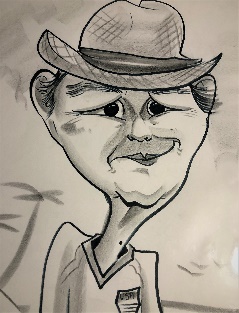 